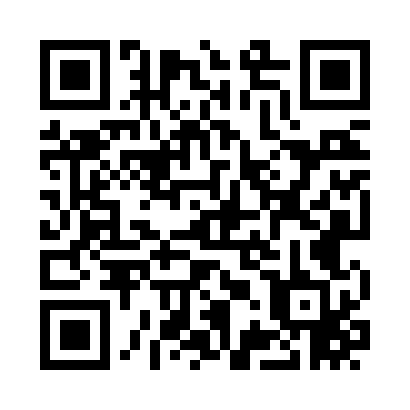 Prayer times for Dugspur, Virginia, USAMon 1 Jul 2024 - Wed 31 Jul 2024High Latitude Method: Angle Based RulePrayer Calculation Method: Islamic Society of North AmericaAsar Calculation Method: ShafiPrayer times provided by https://www.salahtimes.comDateDayFajrSunriseDhuhrAsrMaghribIsha1Mon4:386:071:265:188:4510:152Tue4:396:081:275:188:4510:143Wed4:396:081:275:188:4510:144Thu4:406:091:275:188:4510:145Fri4:416:091:275:198:4510:136Sat4:426:101:275:198:4510:137Sun4:426:101:285:198:4410:128Mon4:436:111:285:198:4410:129Tue4:446:121:285:198:4410:1110Wed4:456:121:285:198:4310:1111Thu4:466:131:285:198:4310:1012Fri4:466:141:285:198:4310:1013Sat4:476:141:285:198:4210:0914Sun4:486:151:285:198:4210:0815Mon4:496:161:295:198:4110:0716Tue4:506:161:295:198:4110:0717Wed4:516:171:295:198:4010:0618Thu4:526:181:295:198:3910:0519Fri4:536:181:295:198:3910:0420Sat4:546:191:295:198:3810:0321Sun4:556:201:295:198:3810:0222Mon4:566:211:295:198:3710:0123Tue4:576:211:295:198:3610:0024Wed4:586:221:295:198:359:5925Thu4:596:231:295:198:359:5826Fri5:006:241:295:198:349:5727Sat5:016:251:295:188:339:5628Sun5:026:251:295:188:329:5529Mon5:046:261:295:188:319:5430Tue5:056:271:295:188:309:5231Wed5:066:281:295:188:299:51